United Arab EmiratesUnited Arab EmiratesUnited Arab EmiratesDecember 2027December 2027December 2027December 2027SundayMondayTuesdayWednesdayThursdayFridaySaturday1234National Day5678910111213141516171819202122232425Laylat al-Mi’raj262728293031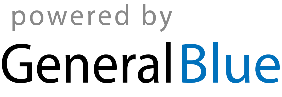 